MES COLLEGE OF ARTS, COMMERCE & SCIENCE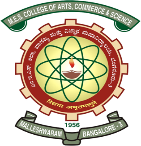 ‘Vidyasagara’ Prof MPL Sastry Rd, 15th Cross,Malleshwaram, Bangalore -03NAAC Accredited with Grade “A”Scholarship DetailsWe have EIGHT different types of scholarshipSSP (STATE SCHOLARSHIP PORTAL)NSP (NATIONAL SCHOLARSHIP PORTAL)PMSSS( PRIME MINISTER SPECIAL SCHOLARSHIP SCHEME)COLLEGIATE EDUCATION SCHOLARSHIPTEACHER WELFARE SCHOLARSHIPMILK COOPERATIVE SCHOLARSHIP LIKE NANDINI & BAMULCOMMUNITY SCHOLARSHIPFOUNDATION SCHOLARSHIP1.SSP (STATE SCHOLARSHIP PORTAL)All state government scholarship are merged under one scheme like SSPSocial welfare scholarship for SC studentsTribal Welfare scholarship for ST studentsMinority Welfare Scholarship for Muslim, Sikh, Christian studentsKarnataka Brahmins Development Board for EWS (Economically weaker  Section) Backward Class Welfare Scholarship for OBC (Cat-1),2A,2B,3A,3B  studentsLabour Welfare  Scholarship for Factory & Garments EmployeesAgriculture Scholarship for Farmers Students only2.NSP (NATIONAL SCHOLARSHIP PORTAL)This Scholarship is given from Central Government through Higher Education.The schemes are Central sector  scholarship scheme for University & College students.Post matric scholarship Muslim students.UGC scholarship for PG students' single girl child.3.PMSSS ( PRIME MINISTER SPECIAL SCHOLARSHIP SCHEME)This is only for Jammu & Kashmir students only.They have to come under Central Government selection quota. For respective quota through AICTE they will be getting 100000/- for maintenance and extra 30000/- as fees per year.4.COLLEGIATE  EDUCATION SCHOLARSHIPDr. C.V Raman Scholarship for only Science students 5000/- per yearSanchihonnamma Scholarship for only Girls students 2000/- per year5.TEACHER WELFARE SCHOLARSHIPThis scholarship is only for children of Government Teachers only6.MILK COOPERATIVE SCHOLARSHIP LIKE NANDINI & BAMULThis scholarship is only for the members for the milk Co-operative Society in respective villages which is linked for Nandini and BAMUL7.COMMUNITY SCHOLARSHIPThis scholarship is for all types of community based on merit or economical weaker section.8.FOUNDATION SCHOLARSHIPThis scholarship is for merit or economical weaker students onlySitaram Foundation Jindal ScholarshipZenith ScholarshipAMBA Foundation for orphan studentsScholarship are based on Meritorial Scholarship - Students should have secured more than 85% marks in previous year are eligible to applyFees Concession - Students family income should be less than 250000/-Food and Accommodation - Students those who have stay in private hostel and based on marks, Distance, income and category Agricultural  & Labour ScholarshipsFor Agricultural Scholarships - Student parents should  have Agriculture land with FRUITS ID (Pani, Katha, etc)For Labour scholarship - student parents who are working in Factories or Garments  etc.Details of scholarships for 2023-24 has been given in this document:SCHOLARSHIP 23-24.xlsx - Google Sheets